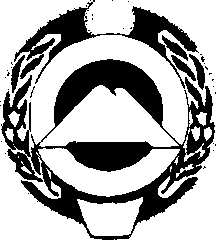 Российская ФедерацияКАРАЧАЕВО-ЧЕРКЕССКАЯ РЕСПУБЛИКАМинистерство сельского хозяйства ПРИКАЗ	                  	                                     г. Черкесск_________                                                                                                        №____		«Об утверждении Порядка уведомления работодателя о фактах обращения в целях склонения государственных гражданских служащих Карачаево-Черкесской Республики в Министерстве сельского хозяйства Карачаево-Черкесской Республики к совершению коррупционных правонарушений»"В соответствии со статьей 11.1 Федерального закона от 25 декабря 2008 г.№ 273-ФЗ "О противодействии коррупции" (Собрание законодательства Российской Федерации, 2008, № 52, ст. 6228; 2011, № 29, ст. 4291, № 48, ст. 6730; 2012, № 50, ст. 6954, № 53, ст. 7605; 2013, № 19, ст. 2329, № 40, ст. 5031), а также в целях повышения эффективности мер по противодействию коррупции Приказываю:	Утвердить прилагаемый Порядок уведомления работодателя о фактах обращения в целях склонения государственных гражданских служащих Карачаево-Черкесской Республики в Министерстве сельского хозяйства Карачаево-Черкесской Республики к совершению коррупционных правонарушений.Байрамукова А. О.                         8-878-225-36-79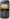 Приложение
к приказу Министерства
сельского хозяйства КЧР
от ______________г. №___Порядокуведомления работодателя о фактах обращения в целях склонения государственных гражданских служащих Карачаево-Черкесской Республики в Министерстве сельского хозяйства Карачаево-Черкесской Республики к совершению коррупционных правонарушенийI. Общие положения1. Порядок уведомления работодателя о фактах обращения в целях склонения государственных гражданских служащих Карачаево-Черкесской Республики в Министерстве сельского хозяйства Карачаево-Черкесской Республики , к совершению коррупционных правонарушений (далее соответственно - служащие, Порядок) разработан в соответствии со статьей 11.1 Федерального закона от 25 декабря 2008 г. № 273-Ф3 "О противодействии коррупции" (Собрание законодательства Российской Федерации, 2008, № 52, ст. 6228; 2011, № 29, ст. 4291, № 48, ст. 6730; 2012, № 50, ст. 6954, № 53, ст. 7605; 2013, № 19, ст. 2329, № 40, ст. 5031).2. Обязанность уведомлять работодателя обо всех случаях обращения каких-либо лиц в целях склонения служащего к совершению коррупционных правонарушений, за исключением случаев, когда по данным фактам проведена или проводится проверка, возлагается на служащего.3. Служащий, которому стало известно о факте обращения к иным служащим в связи с исполнением должностных обязанностей каких-либо лиц в целях склонения работников к совершению коррупционных правонарушений, уведомляет об этом работодателя в соответствии с Порядком.II. Порядок уведомления работодателя4. При получении служащим предложения о совершении коррупционного правонарушения он обязан незамедлительно, а если указанное предложение поступило вне рабочего времени, незамедлительно при первой возможности представить в структурное подразделение отдела правовой, административной и организационной работы Министерства сельского хозяйства Карачаево-Черкесской Республики, ответственное за работу по профилактике коррупционных и иных правонарушений, уведомление о факте обращения в целях склонения его к совершению коррупционных правонарушений (далее - уведомление).Уведомление (приложение № 1 к настоящему Порядку) представляется в письменном виде в двух экземплярах.III. Перечень сведений, содержащихся в уведомлении5. В уведомлении указывается:1) должность, фамилия, имя, отчество (при наличии) руководителя организации, на имя которого направляется уведомление;2) фамилия, имя, отчество (при наличии), должность, номер телефона служащего;3) все известные сведения о лице, склоняющем к совершению коррупционного правонарушения;4) сущность предполагаемого коррупционного правонарушения;5) способ склонения к совершению коррупционного правонарушения;6) дата, место, время склонения к совершению коррупционного правонарушения;7) обстоятельства склонения к совершению коррупционного правонарушения;8) дополнительные документы, имеющиеся по факту склонения к совершению коррупционного правонарушения.Уведомление должно быть лично подписано работником с указанием даты его составления.IV. Регистрация уведомлений6. Структурное подразделение, ответственное за работу по профилактике коррупционных и иных правонарушений ведет прием, регистрацию и учет поступивших уведомлений, обеспечивает конфиденциальность и сохранность данных, полученных от работника, склоняемого к совершению коррупционного правонарушения, а также несет персональную ответственность в соответствии с законодательством Российской Федерации за разглашение полученных сведений.7. Уведомление регистрируется в журнале регистрации уведомлений о фактах обращения в целях склонения работников к совершению коррупционных правонарушений (далее - Журнал) согласно приложению № 2 к настоящему Порядку, который хранится в месте, защищенном от несанкционированного доступа. Журнал должен быть зарегистрирован, прошит, пронумерован и заверен печатью и подписью ответственного за профилактику коррупционных и иных правонарушений лица. В Журнал вносится запись о регистрационном номере уведомления, дате и времени регистрации уведомления, фамилии, имени, отчестве (при наличии) работника, представившего уведомление, кратком содержании уведомления, количестве листов уведомления, фамилии, имени, отчестве (при наличии) работника, зарегистрировавшего уведомление, которые заверяются подписями регистрирующего и представляющего уведомление.8. Первый экземпляр зарегистрированного уведомления в день регистрации структурным подразделением, ответственным за работу по профилактике коррупционных и иных правонарушений, направляется Министру сельского хозяйства Карачаево-Черкесской Республики, второй экземпляр с указанием регистрационного номера, даты, заверенный подписью работника, зарегистрировавшего уведомление, возвращается служащему для подтверждения принятия и регистрации уведомления.9. По результатам рассмотрения уведомления, Министр сельского хозяйства Карачаево-Черкесской Республики принимает решение об организации проверки содержащихся в уведомлении сведений и назначает ответственное за проведение проверки факта обращения в целях склонения работника к совершению коррупционных правонарушений. Приложение № 1 к Порядкууведомления работодателя о фактах обращения в целях склонения государственных гражданских служащих Карачаево-Черкесской Республики в Министерстве сельского хозяйства Карачаево-Черкесской Республики к совершению коррупционных правонарушений                                        _________________________________                                        _________________________________                                        _________________________________                                         (должность, Ф.И.О. работодателя)                                        от ______________________________                                           (Ф.И.О. работника, должность,                                                 номер телефона)Уведомление
о факте обращения в целях склонения работника к совершению коррупционных правонарушенийСообщаю, что:1) ______________________________________________________________________   (обстоятельства склонения к совершению коррупционного правонарушения)___________________________________________________________________________________________________________________________________________________________________________________________________________________________________________________________________________________________________;(дата, место, время склонения к совершению коррупционного правонарушения)2) ______________________________________________________________________                       (все известные сведения о лице,_________________________________________________________________________         склоняющем к совершению коррупционного правонарушения)__________________________________________________________________________________________________________________________________________________3) ________________________________________________________________________________________________________________________________________________________________________________________________________________________       (сущность предполагаемого коррупционного правонарушения)4) ______________________________________________________________________     (способ склонения к совершению коррупционного правонарушения)5) ________________________________________________________________________________________________________________________________________________________________________________________________________________________       (дополнительные имеющиеся по факту склонения к совершению                коррупционного правонарушения документы)_______________                                ________________________   (подпись)                                       (инициалы и фамилия)_______________    (дата)Регистрация: №__________ от "___" ____________ 20___ г.Приложение № 2 к Порядкууведомления работодателя о фактах обращения в целях склонения государственных гражданских служащих Карачаево-Черкесской Республики в Министерстве сельского хозяйства Карачаево-Черкесской Республики к совершению коррупционных правонарушенийЖурнал
регистрации уведомлений о фактах
обращения в целях склонения служащихМинистерства сельского хозяйстваКарачаево-Черкесской Республики
к совершению коррупционных правонарушенийНачат: "___" __________ 20___ г.Окончен: "___" __________20___ г.На "___" листахМинистр                       		                                                         А. А-К. СеменовМинистрА. А-К. Семенов№ п/пРегистрацио нный номер уведомленияДата и время регистрации уведомленияФ.И.О.,должностьподавшегоуведомлениеКраткоесодержаниеуведомленияКоличество листовФ.И.ОрегистрирующегоуведомлениеПодписьрегистрирующегоуведомлениеПодписьподавшегоуведомлениеОсобые отметки12345678910